Grace Encounter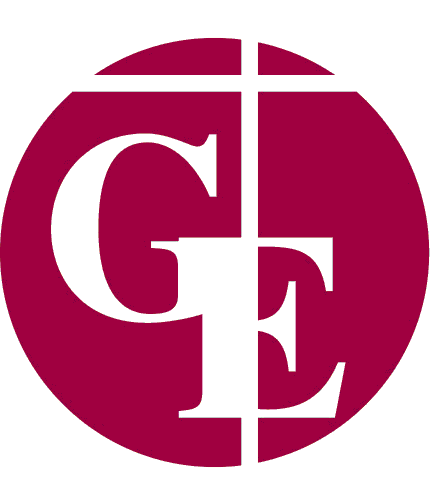 Scholarship ApplicationName  ______________________________________  Date  ______________________Address  ________________________________________________________________Contact Phone Numbers  ___________________________________________________Email Address  ___________________________________________________________Scholarships may be awarded when funds are available.Please find the scholarship amount available for you in the chart below.Then respond honestly and completely to the items below.*Total annual gross income of household in which you live► IN THE CHART ABOVE, CIRCLE THE SCHOLARSHIP AMOUNT THAT MATCHES YOUR INCOME & HOUSEHOLD SIZE .◄       		         Scholarship amount you are requesting:  $  _________                                                         (The amount you request should be no more than the amount available to you from the chart above.  It is unlikely that we will award a scholarship higher than the amount that matches you from this chart.)What are your life circumstances that lead you to request a scholarship of this amount?If you are currently attending a church, will you ask them for assistance with your GE tuition?  Please explain.Do you commit to paying for your GE tuition according to the regular plan of $575 due at the beginning of Journey One, and $225 due at the beginning of Journey Three, minus whatever amount you receive as a scholarship, or those amounts in full if you receive no scholarship?Read:Applications will not be considered until your registration form and fee have been received.  Please deliver your application to the GE Lead Team 3 to 6 weeks before the beginning of Journey One.  Applications received before or after that time may not be considered.  All information will be kept confidential by the GE Lead Team.            You may mail your application to:  GE Lead Team, .Do not mail your application to the Grace Encounter P.O. Box.                                                                                                 You may email your application to:  Income*up to $20,000$20,000 to $25,000$25,000 to $30,000$30,000 to $35,000$35,000 to $40,000$40,000 to $45,000$45,000 to $50,000Household Size135030025020016012080235030025020016012080337032028024020016012043903443042642241841445 or more400360320280240200160